哈尔滨工业大学（威海）招标代理操作手册使用浏览器及联系方式浏览器谷歌浏览器QQ浏览器360极速模式浏览器联系方式云采通客服QQ：2274401696云采通客服电话：400-101-0335转 1代理注册并实名供应商注册第一步：进入哈尔滨工业大学（威海）招标与采购办公室http://zcgl.hitwh.edu.cn/sfw_cms/e?page=cms.index 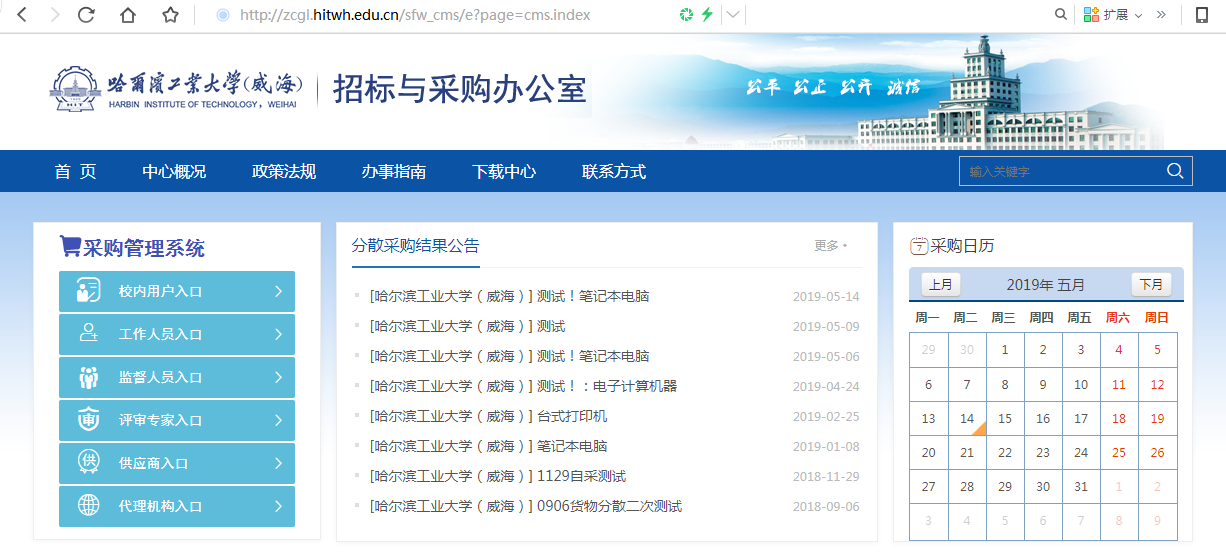 第二步：点击【代理机构入口】，如图所示：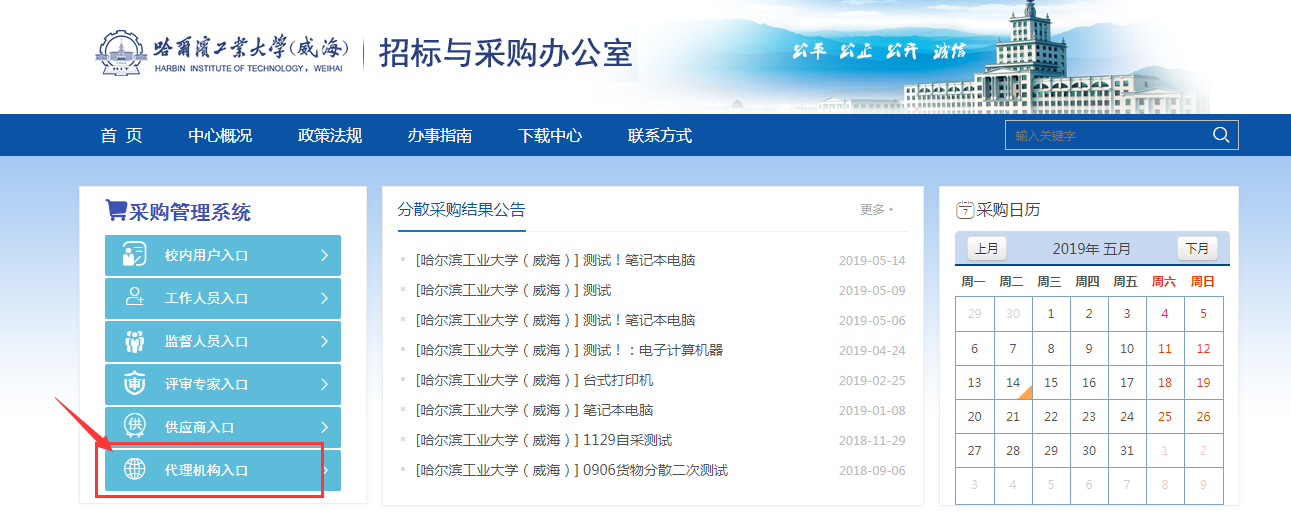 第三步：进入供应商服务平台页面，在右下角点击【点击注册】。如图所示：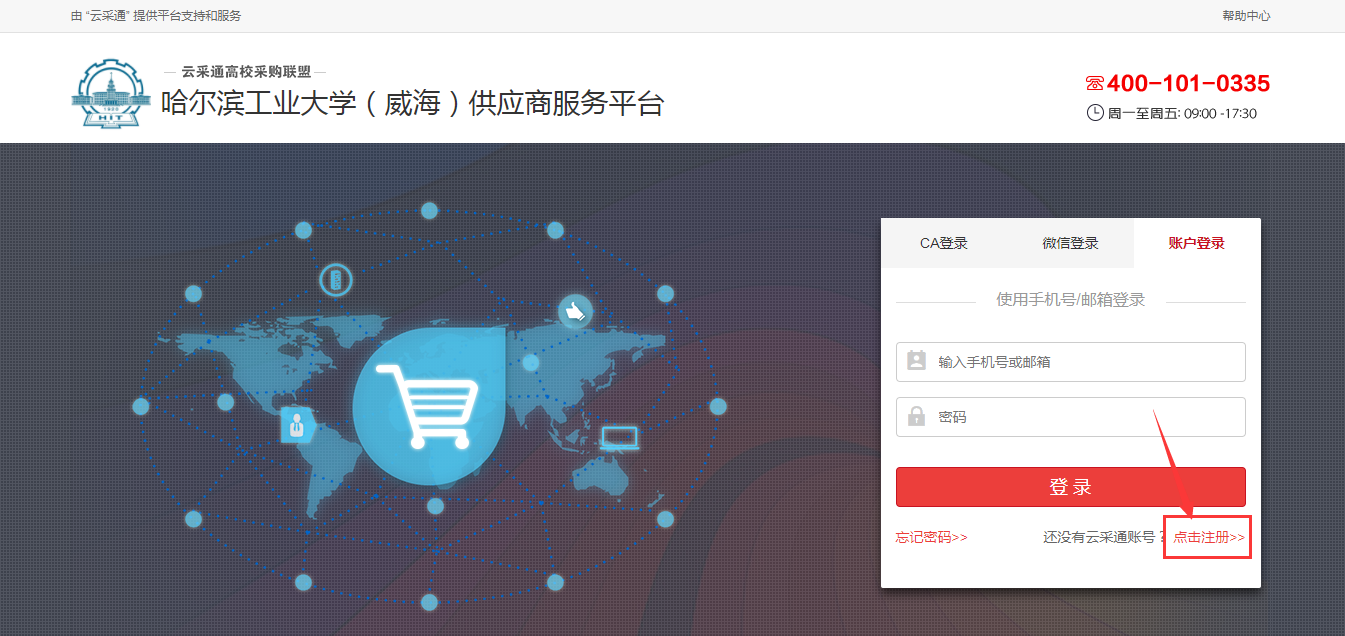 第四步：进入注册页面，填写注册相关信息，如图所示：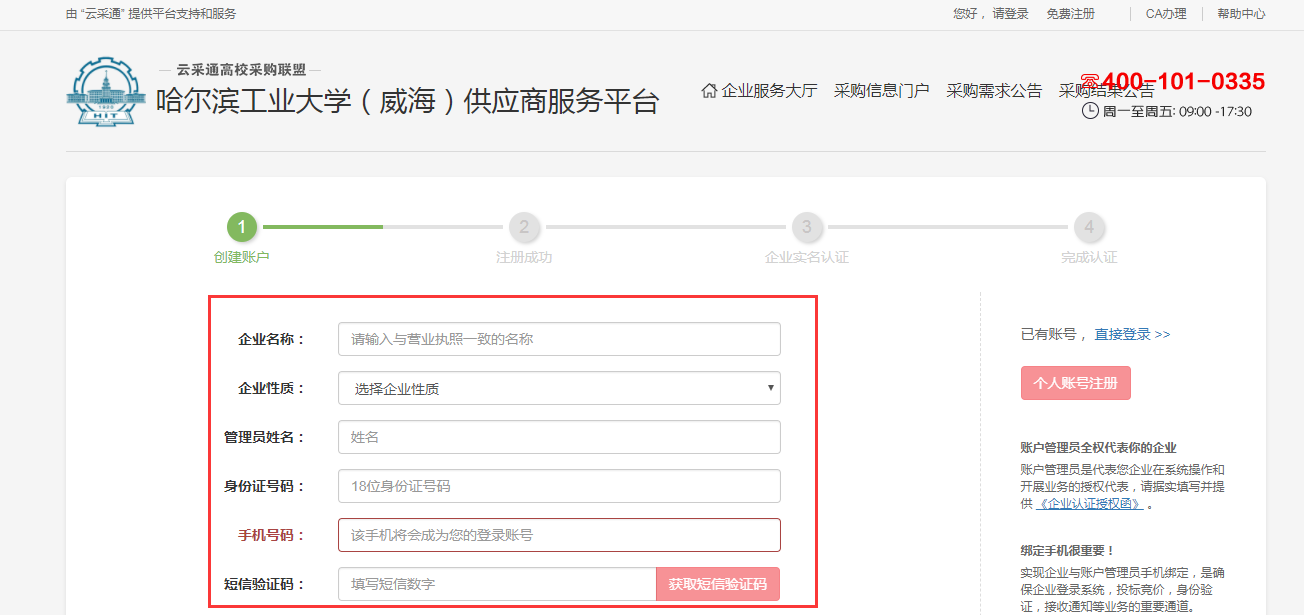 第五步：信息填写完成后，点击【同意协议并注册】，如图所示：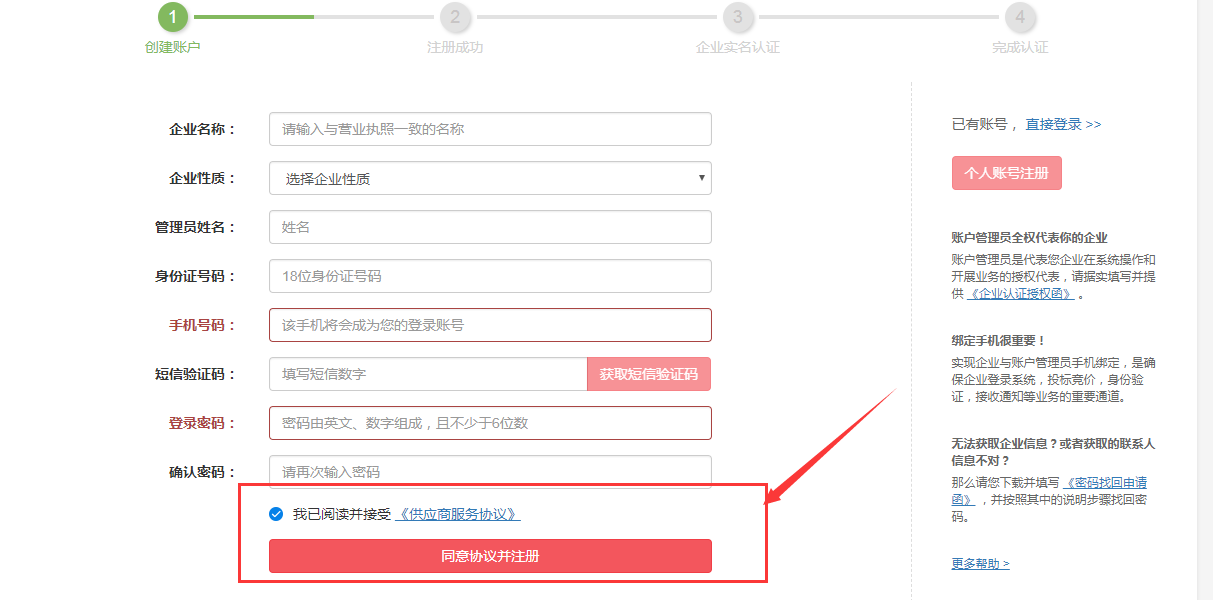 第六步：供应商注册成功后，进行实名认证，如图所示：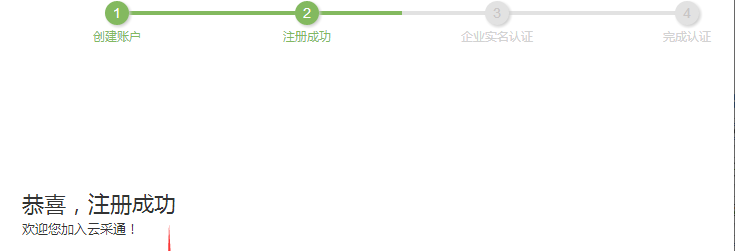 实名认证供应商注册成功后，进行实名认证第一步：点击【立即进行实名认证】，如图所示：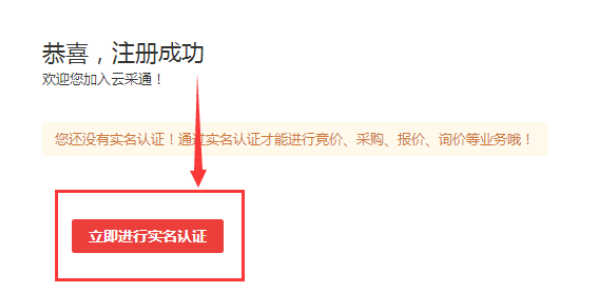 第二步：选择企业身份【供应商】、【招标代理】，并填写企业信息、上传认证资料，如图所示：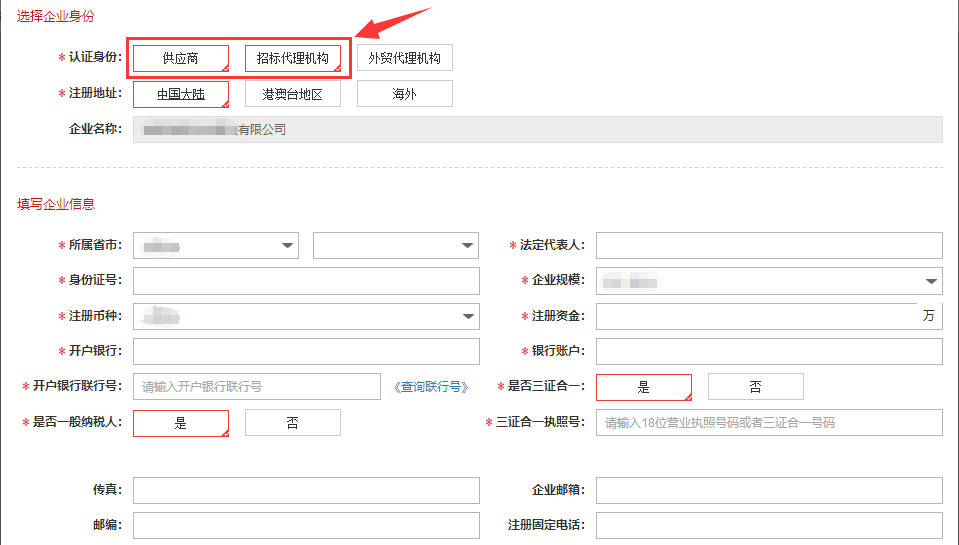 注：如果是注册招标代理，认证身份请选择【招标代理机构】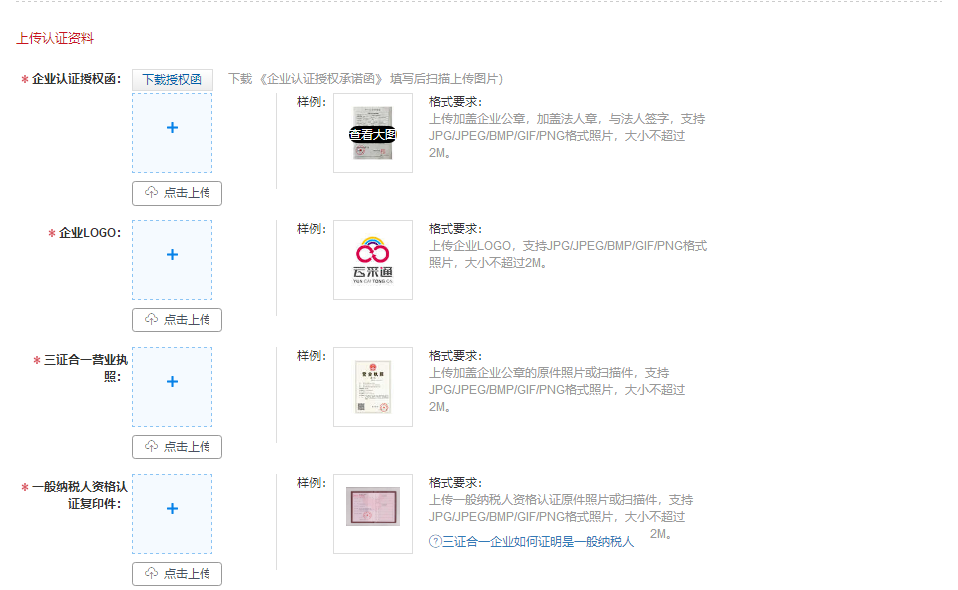 第三步：信息填写完成后，点击【提交实名信息】，如图所示：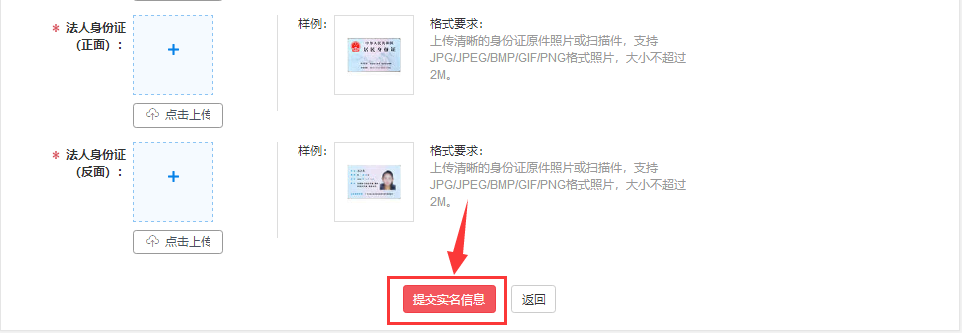 第四步：等待实名信息审核，审核通过及注册成功。注：带红色*部分为必填项。步骤三：快速进入招标代理平台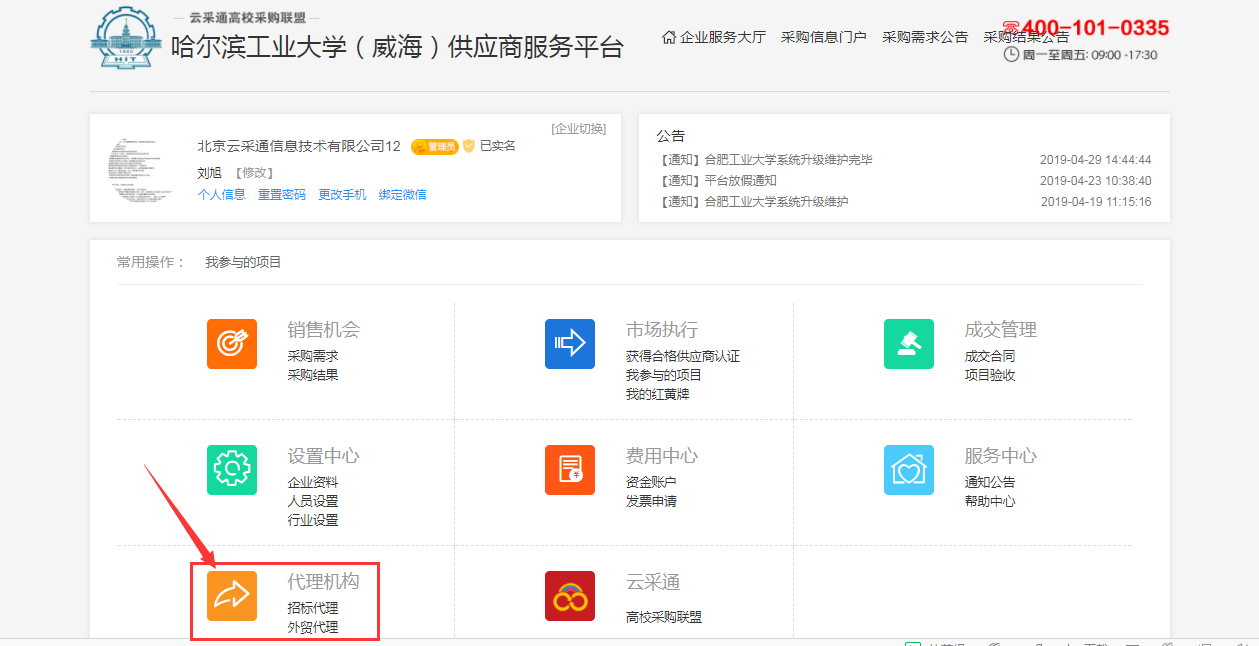 功能区域介绍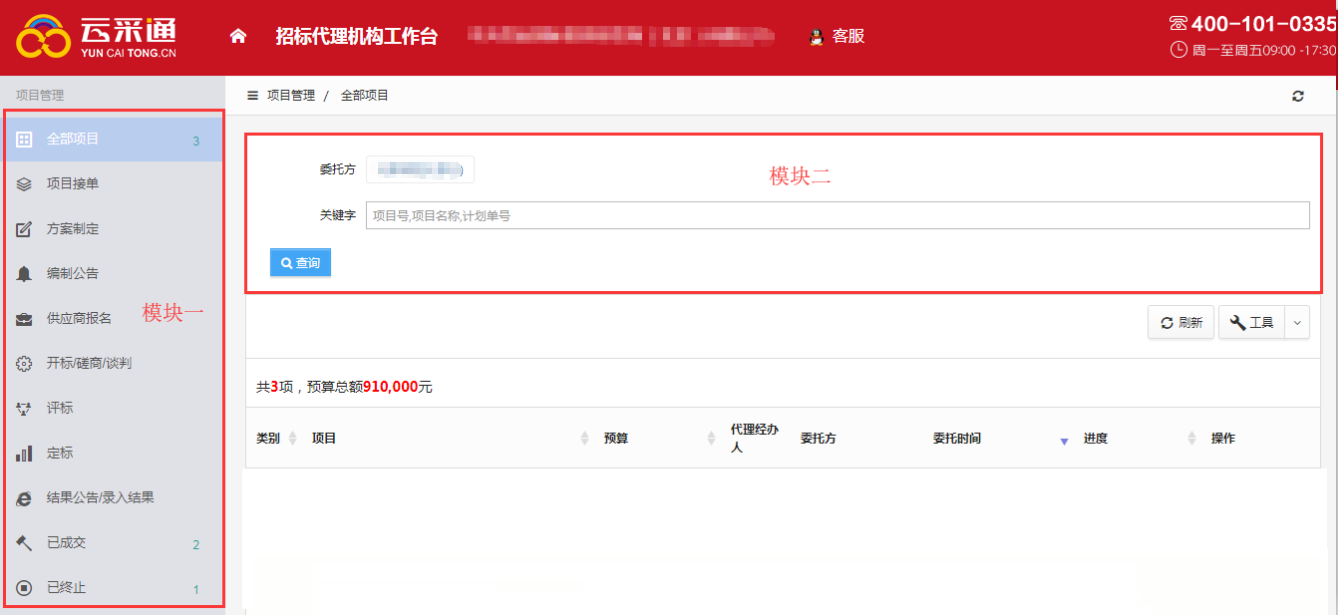 模块一：项目管理本模块中按照项目的执行阶段顺序进行分类，从上至下依次执行，每一个环节可直接显示项目数量，点击该阶段右方显示项目数据列表模块二：委托方选择云采通高校采购联盟也为各代理机构方提供一个平台多方项目管理，所以您可以根据委托方的不同，选择对应快速定位采购项目数据列表项目接单学校老师委托项目后，招标代理接单点击项目名称：所有新委派的项目在该模块查看，点击项目名称可查看委派项目基本情况是否完善，主要文件是否齐全接单：以上信息无误，点击接单，此时高校经办老师查看项目状态已更新退回委托方：如项目信息存在一定问题，或项目采购方式不恰当等，请先与采购方经办老师取的联系，可通知老师撤回委托修改完成后重新委托，或由各机构退回委托方写明请修改的部分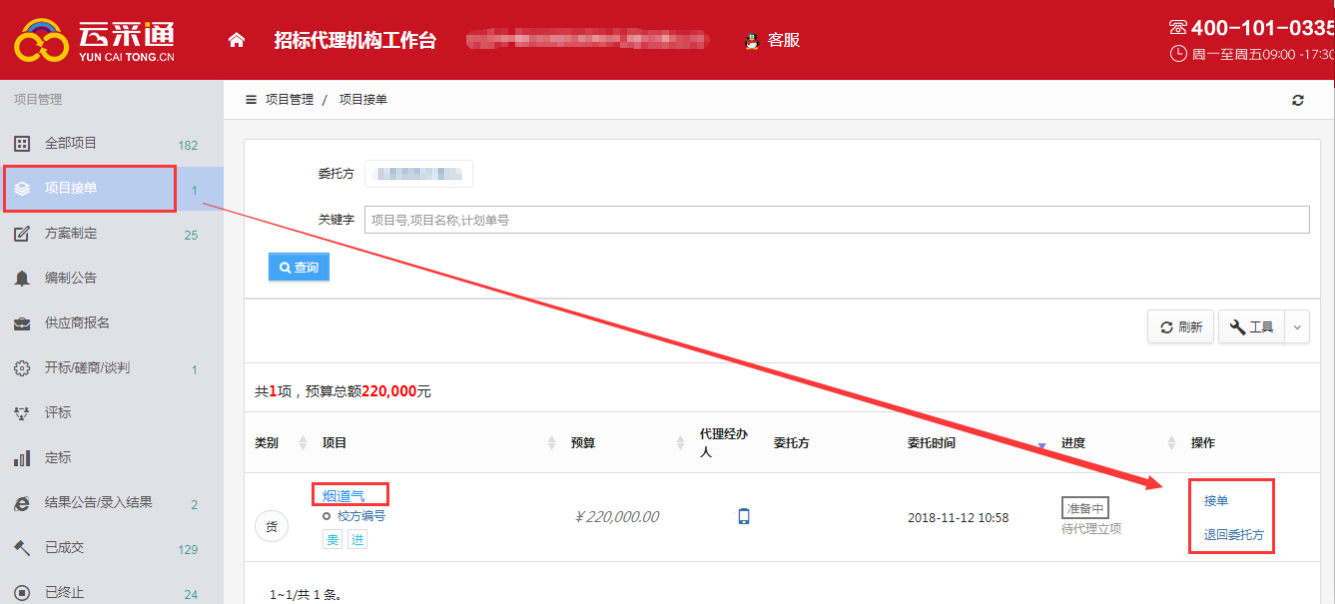 注：接单后的项目无法修改项目名称，请在接单前确认项目名称是否有误采购执行第一步：接单成功，制定采购方案选择“方案制定”，点击“制定方案”进入信息填写页面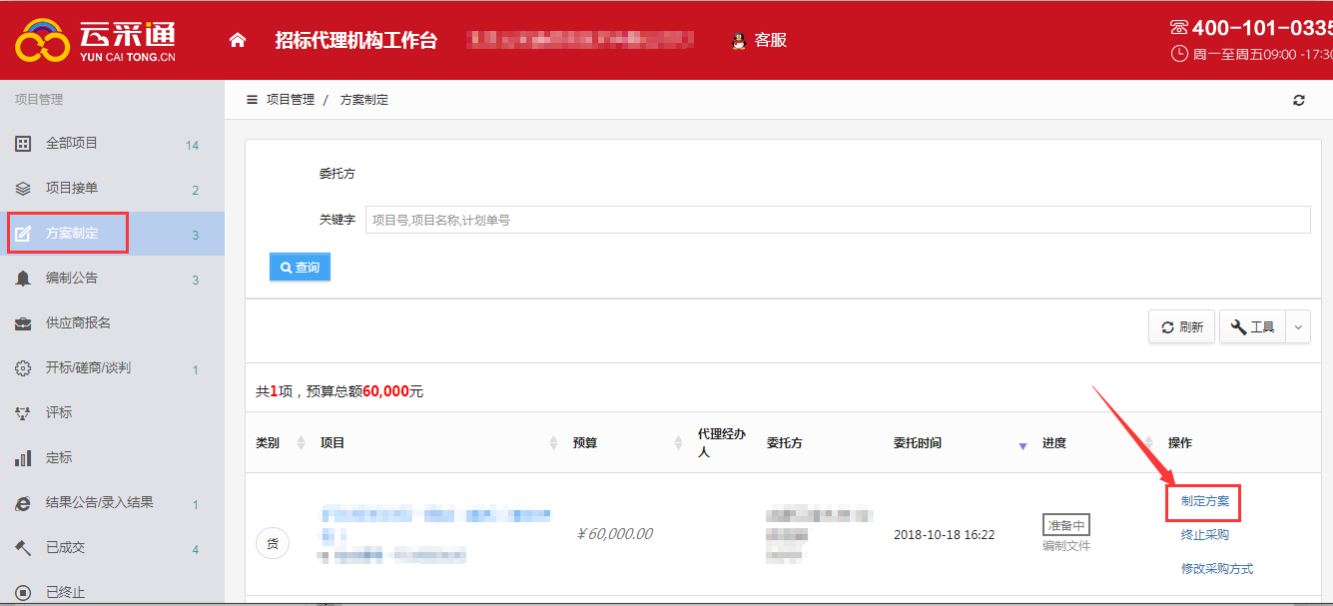 （1）填写相关信息，确认信息并提交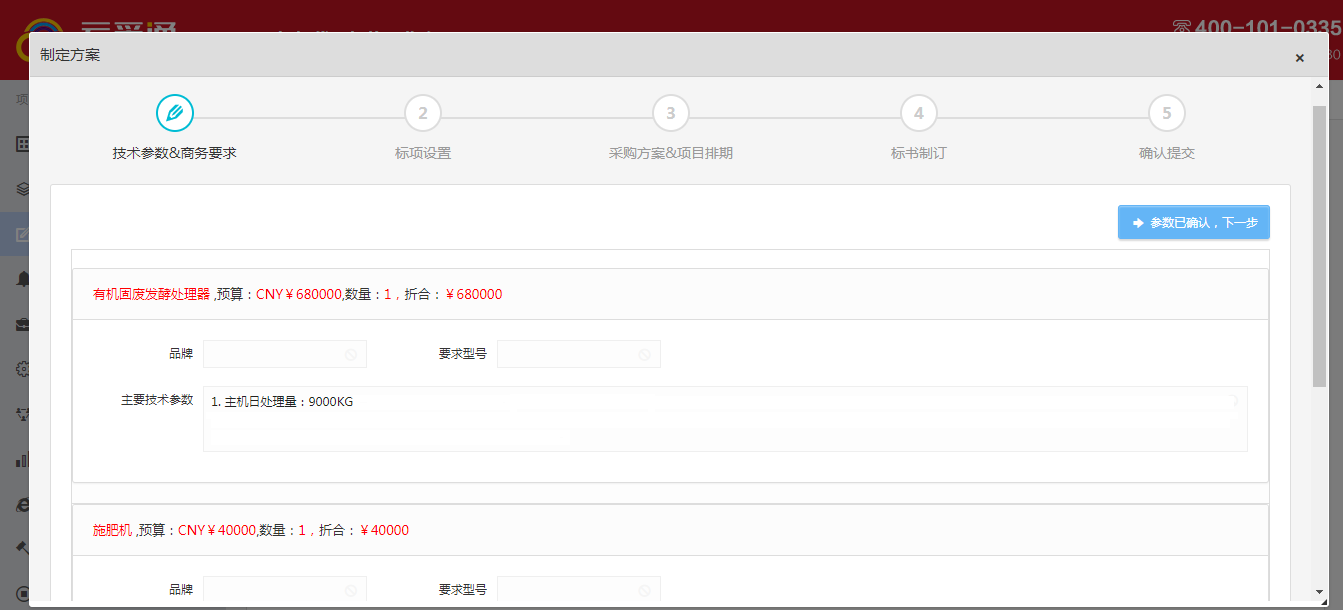 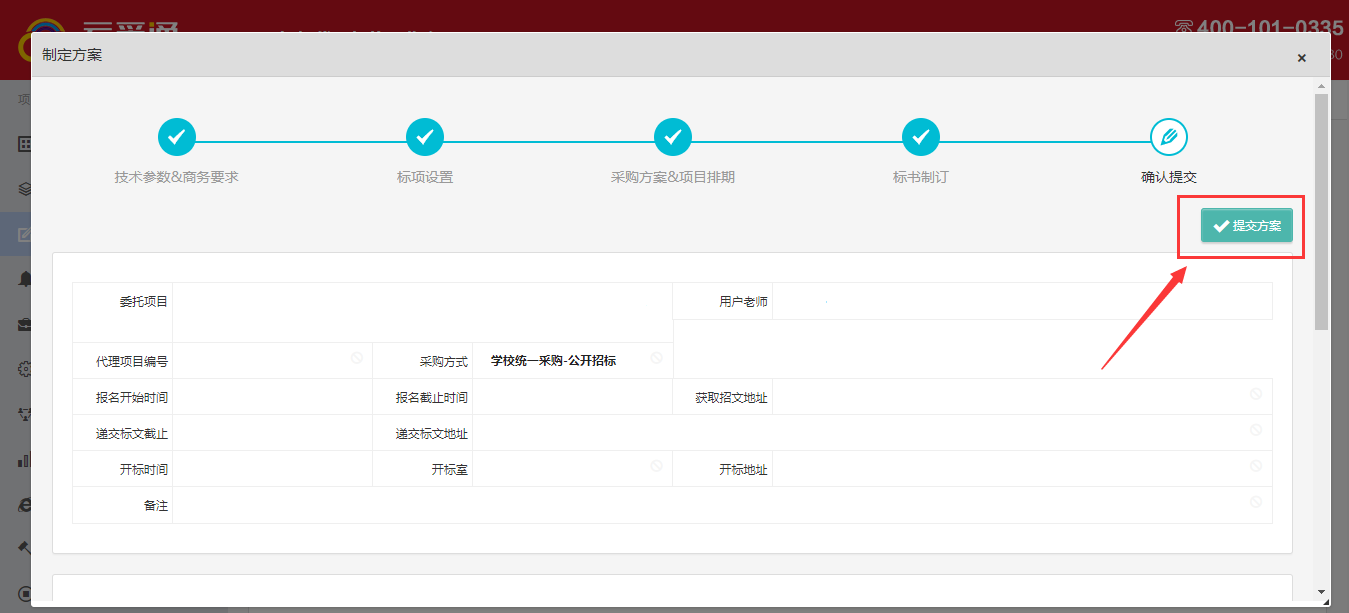 第二步：采购方案制定后，项目进入编制公告阶段编写公告内容，发布采购公告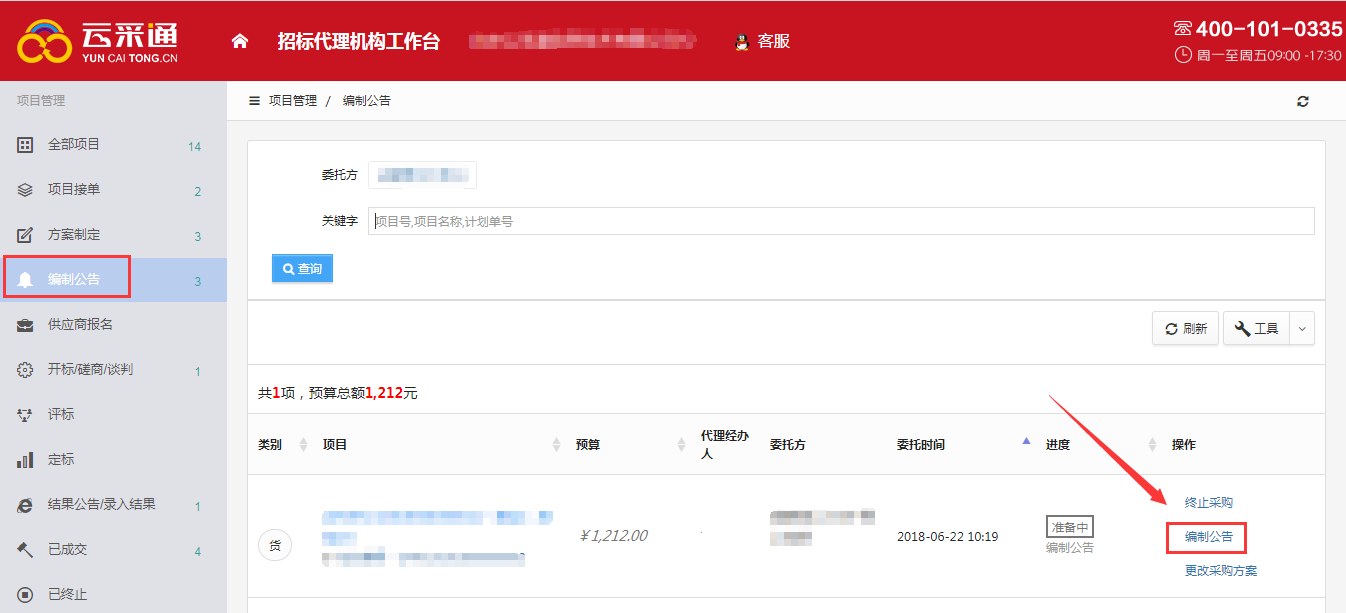 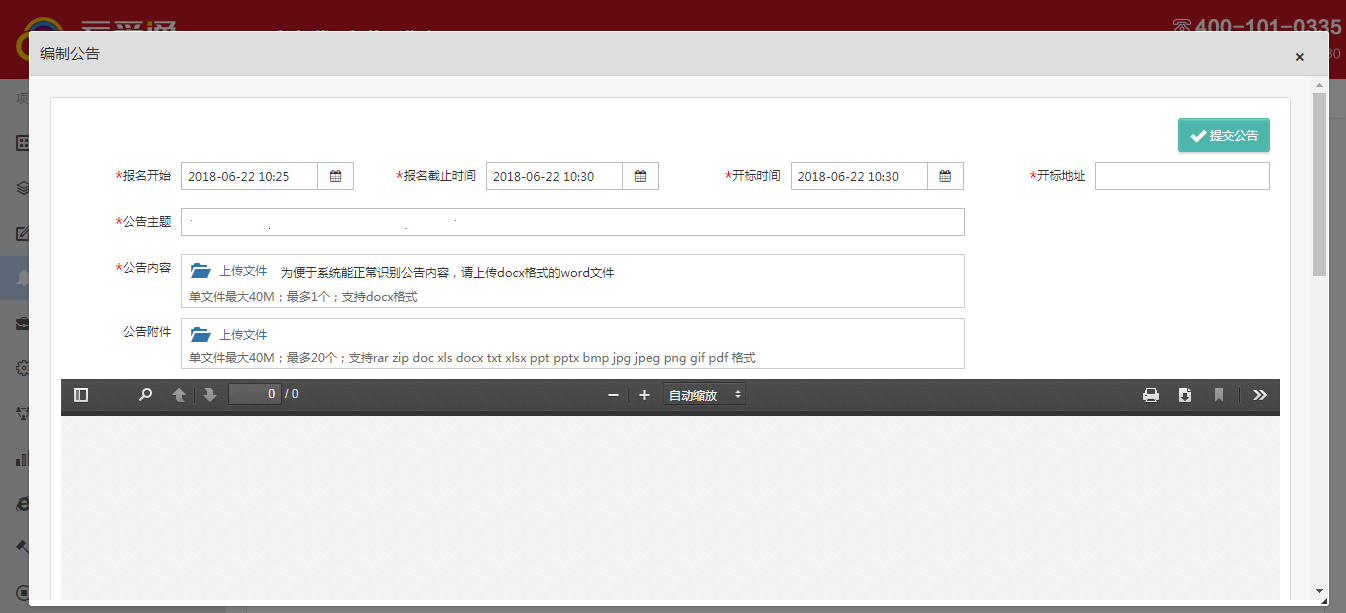 第三步：采购公告发布成功，等待供应商报名，代理添加报名供应商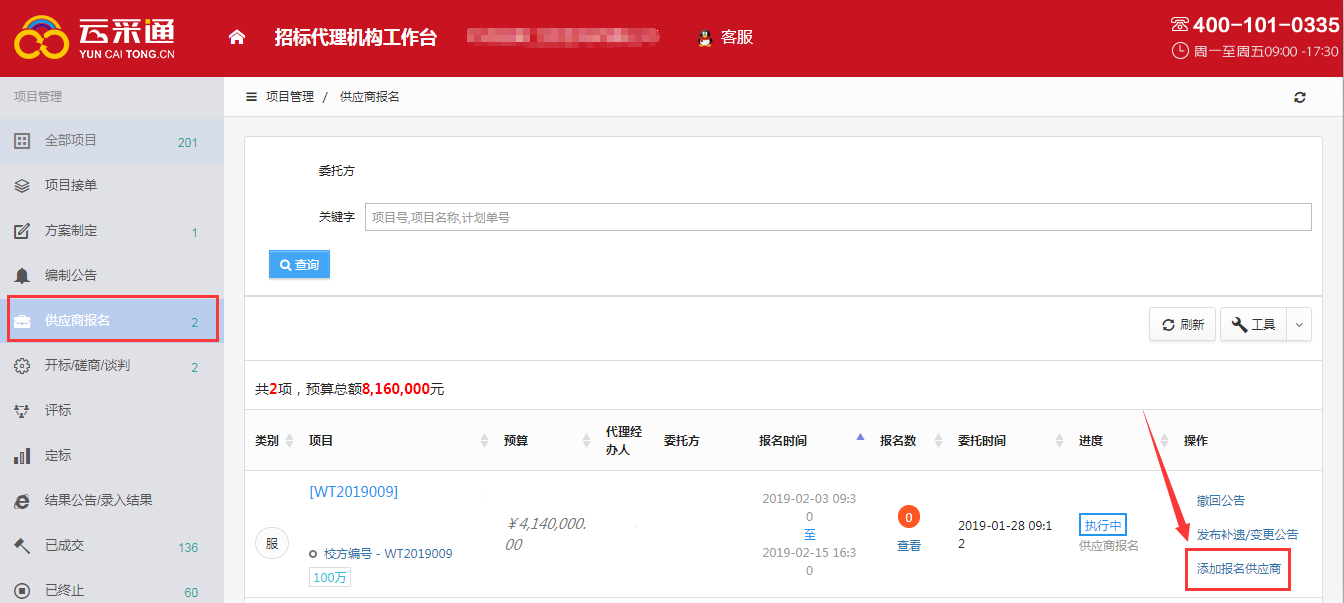 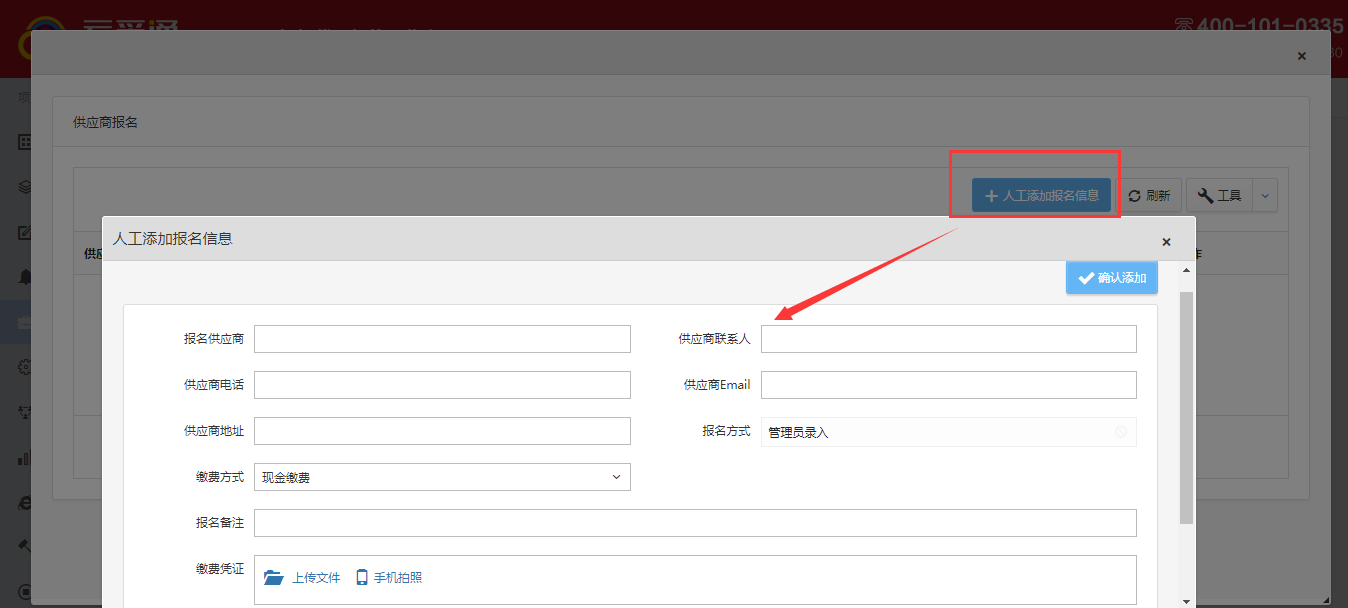 第四步：报名时间截止，项目进入开标阶段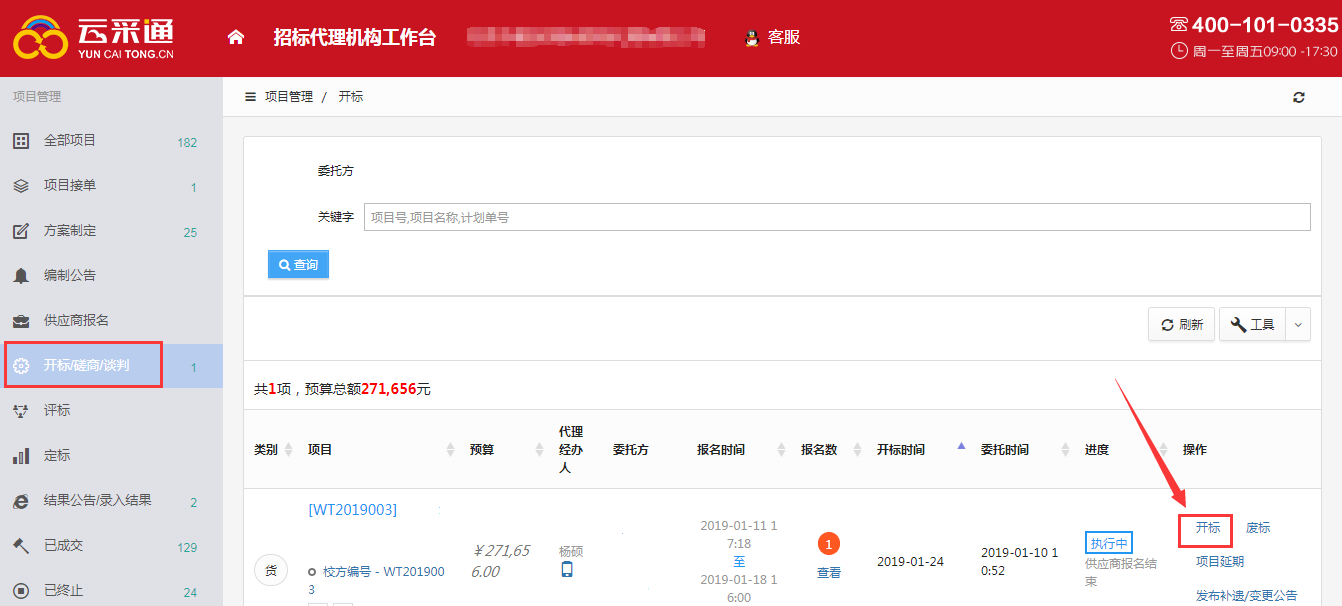 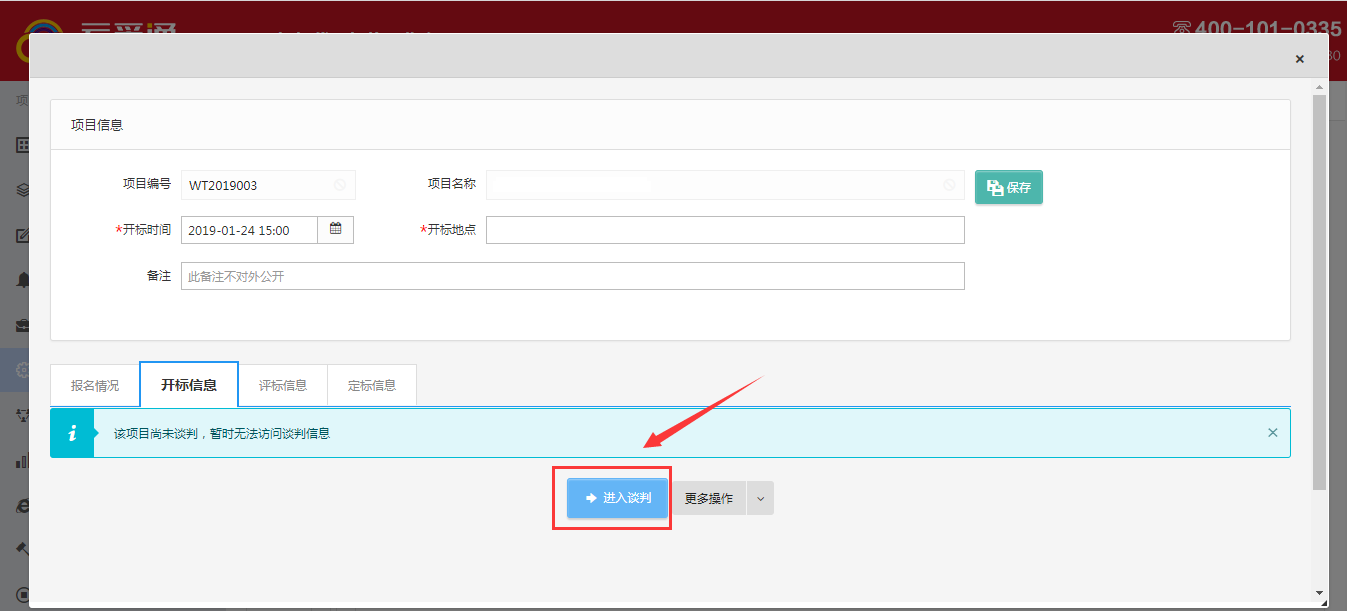 第五步：填写供应商报价信息，点击“点击完成开标”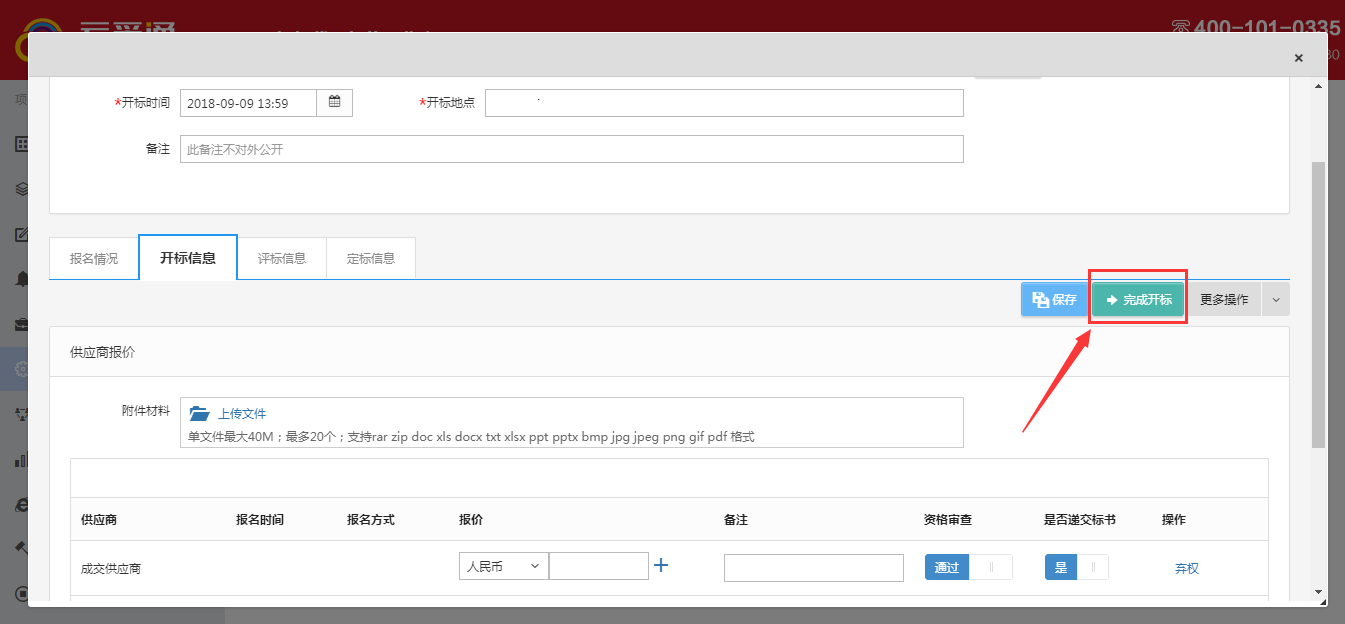 第六步：确认开标完成后进入评标环节，相关人员进行打分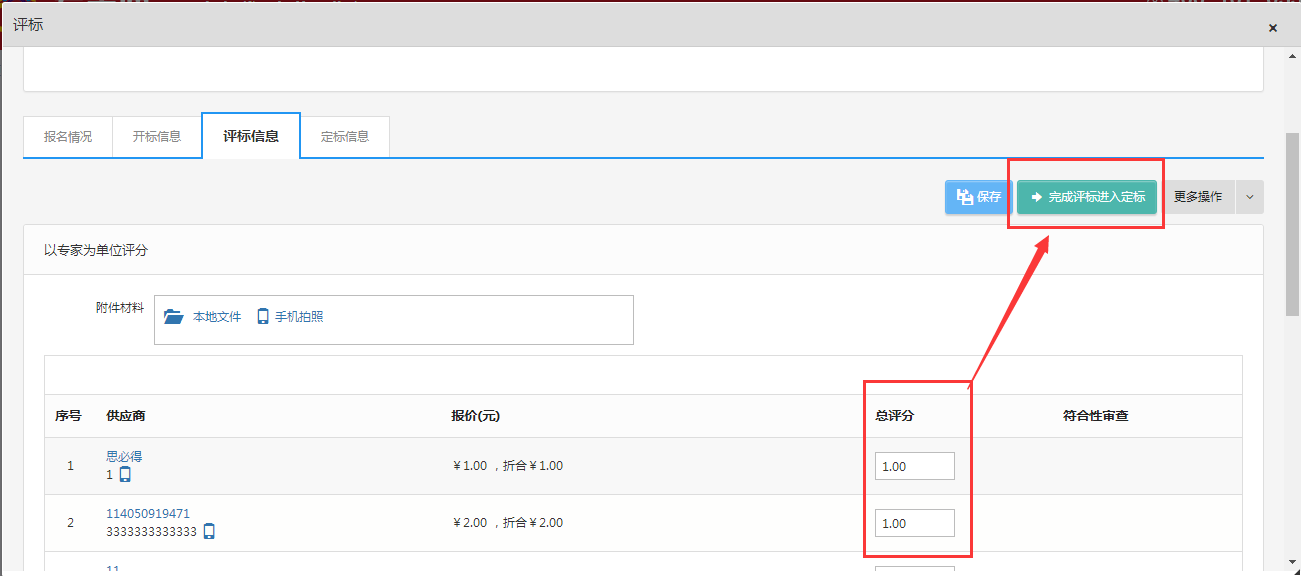 第七步：评标完成，进入定标环节，根据总评分对供应商进行排名，完成定标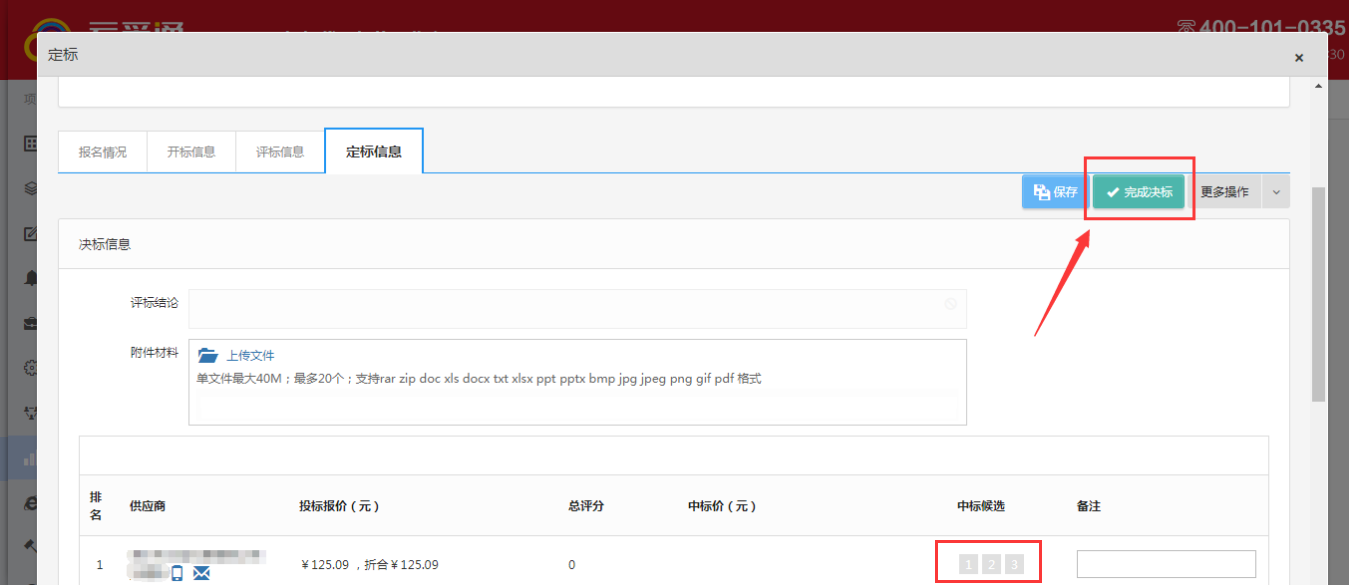 第八步：定标完成后，确认中标供应商，发布结果公告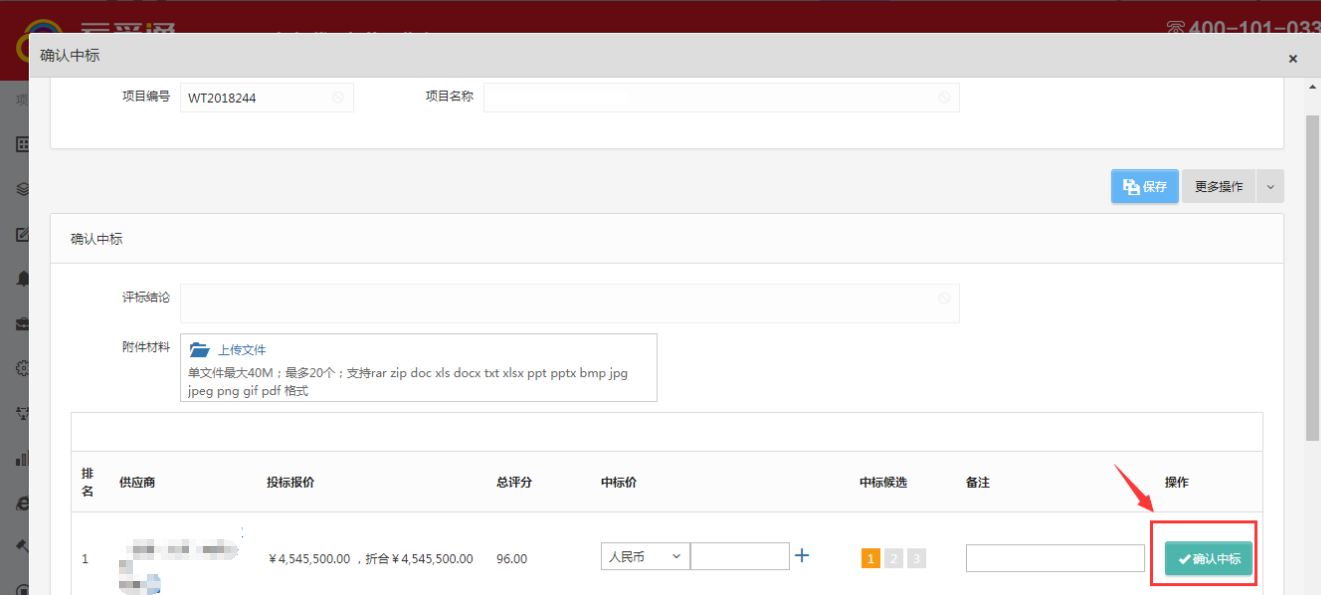 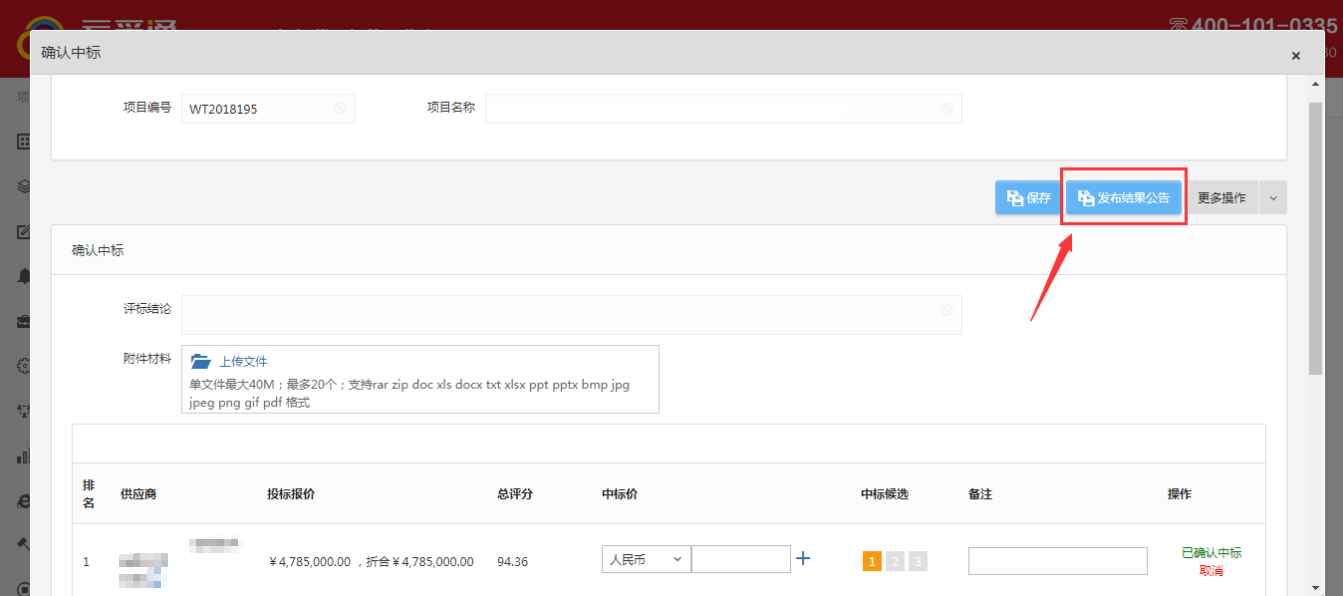 编写结果公告，公告发布成功，项目显示已成交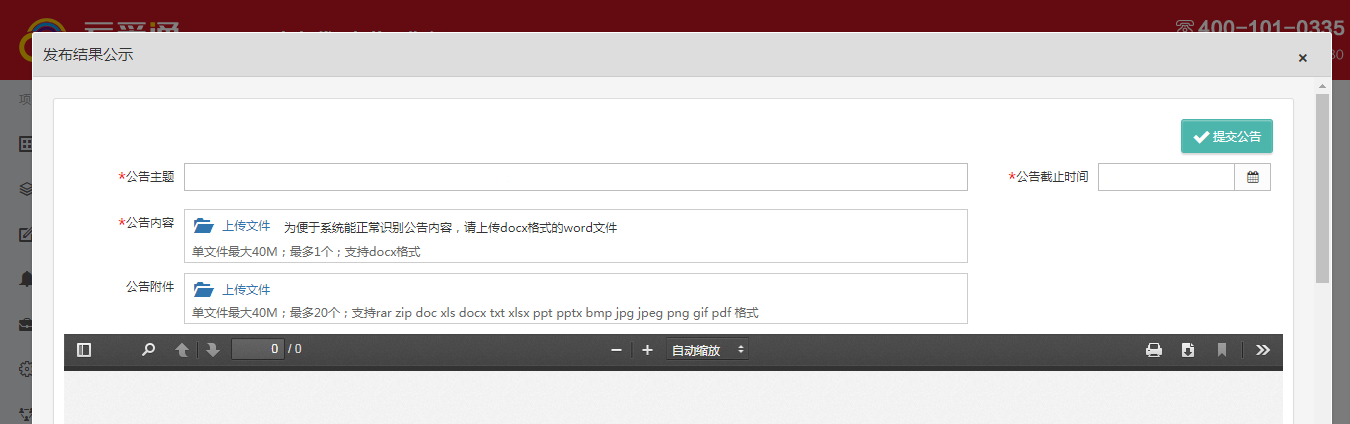 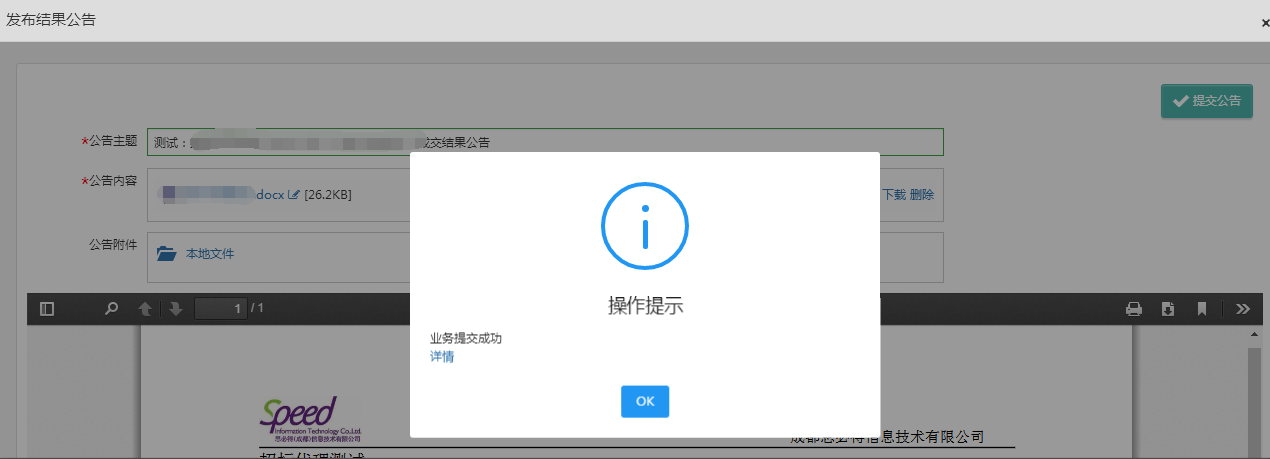 常见问题项目进入编制公告阶段，如何更改采购方案在编制公告栏，找到项目点击“更改采购方案”，制定新的采购方案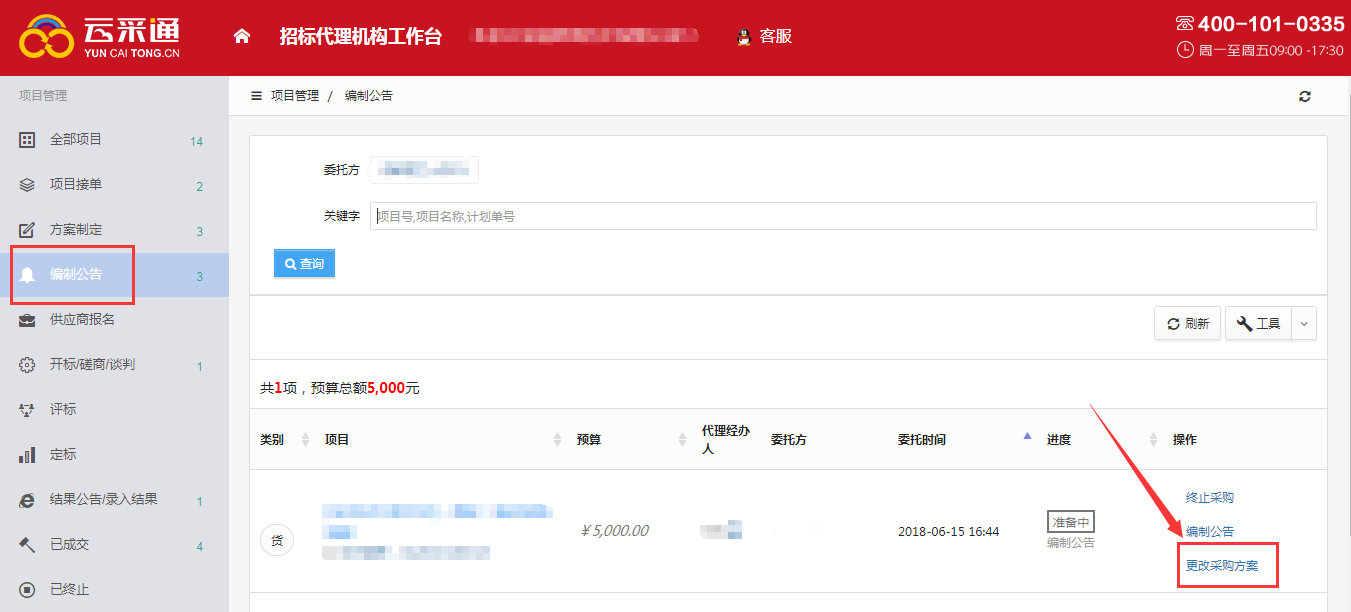 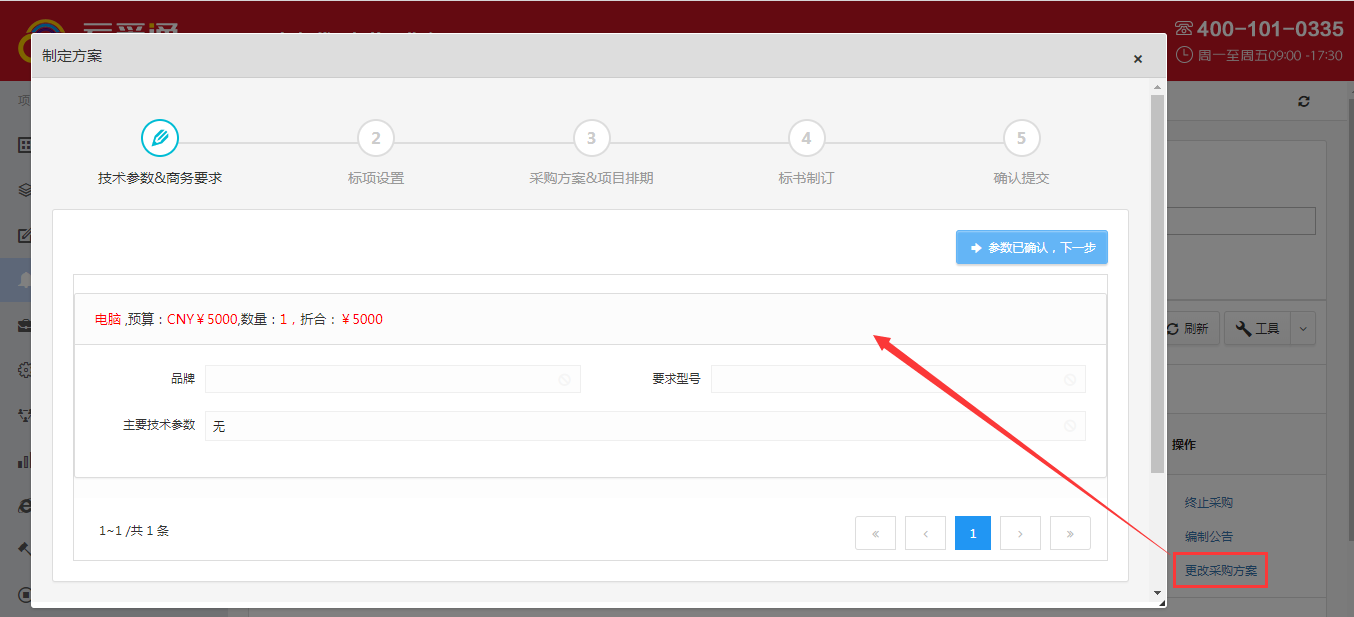 供应商报名阶段，如何更改公告内容采购公告发布成功后，可以在供应商报名阶段，找到项目发布补遗或者更正公告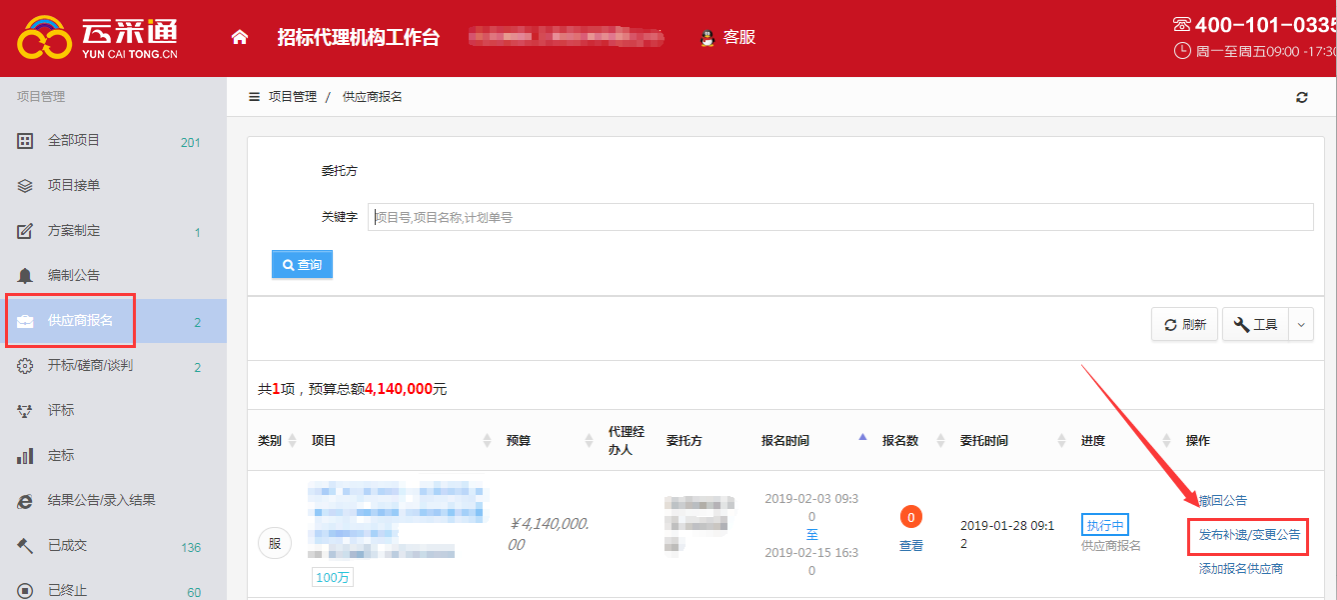 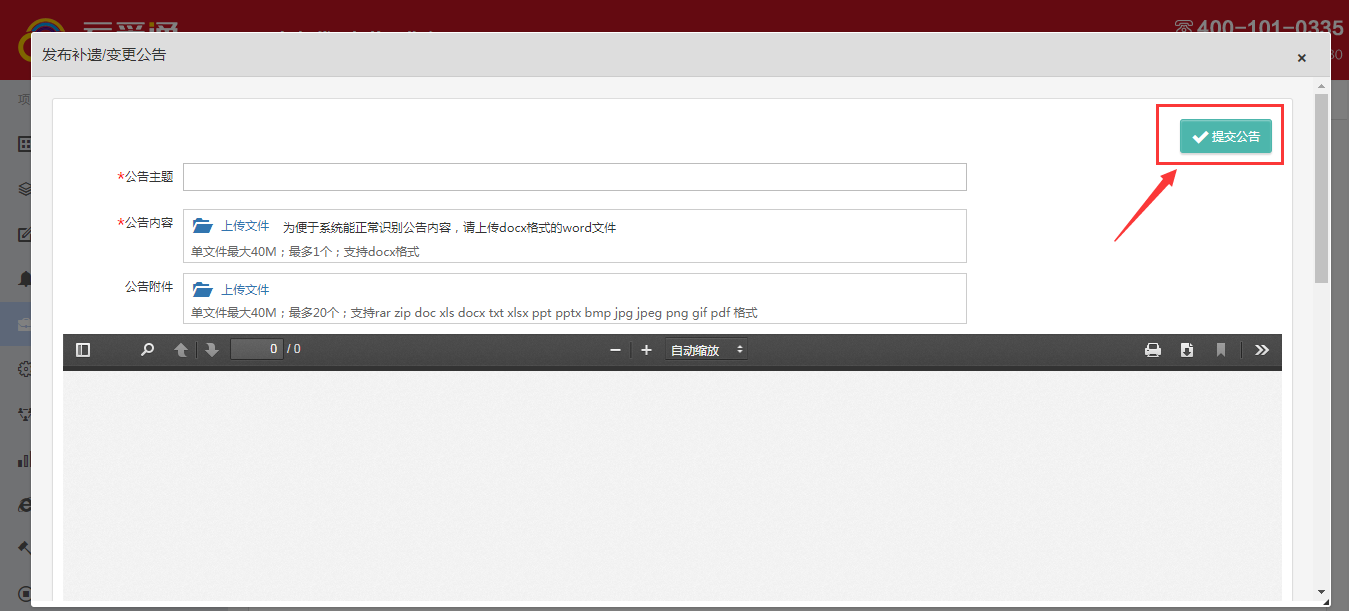 已废标的项目如何重新招标代理在已终止栏，找到需要重新采购的项目，点击“重新招标”填写新的项目编号，成功后项目进入方案制定栏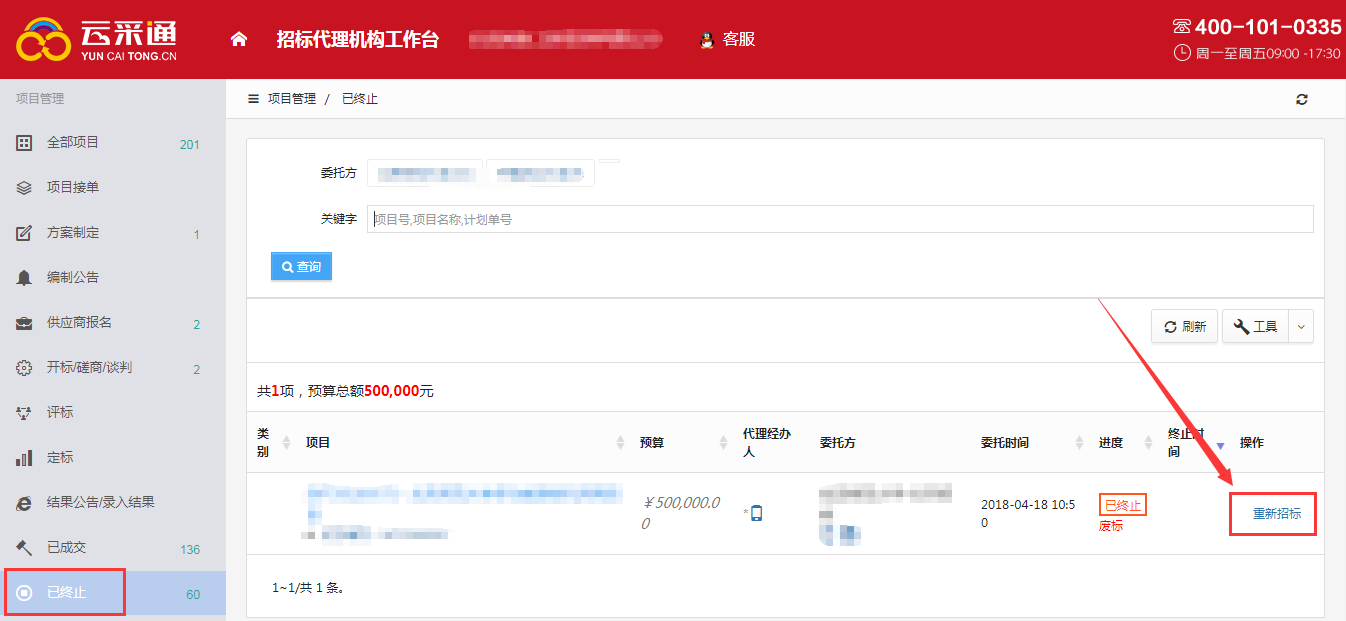 